ЗАКОНРЕСПУБЛИКИ МОРДОВИЯО БЕСПЛАТНОЙ ЮРИДИЧЕСКОЙ ПОМОЩИ В РЕСПУБЛИКЕ МОРДОВИЯПринятГосударственным СобраниемРеспублики Мордовия28 марта 2012 годаНастоящий Закон в соответствии с Федеральным законом от 21 ноября 2011 года N 324-ФЗ "О бесплатной юридической помощи в Российской Федерации" определяет полномочия органов государственной власти Республики Мордовия, а также дополнительные гарантии реализации прав граждан на получение бесплатной юридической помощи на территории Республики Мордовия.Статья 1. Полномочия органов государственной власти Республики Мордовия в области обеспечения граждан бесплатной юридической помощью1. К полномочиям Государственного Собрания Республики Мордовия в области обеспечения граждан бесплатной юридической помощью относятся:1) принятие законов Республики Мордовия в области обеспечения граждан бесплатной юридической помощью;2) осуществление контроля за соблюдением и исполнением на территории Республики Мордовия законодательства в области обеспечения граждан бесплатной юридической помощью;3) осуществление иных полномочий в соответствии с законодательством Российской Федерации и законодательством Республики Мордовия.2. К полномочиям Правительства Республики Мордовия в области обеспечения граждан бесплатной юридической помощью относятся:1) реализация государственной политики в области обеспечения граждан бесплатной юридической помощью;2) определение уполномоченного органа исполнительной власти Республики Мордовия в области обеспечения граждан бесплатной юридической помощью;3) определение органов исполнительной власти Республики Мордовия, подведомственных им учреждений и иных организаций, входящих в государственную систему бесплатной юридической помощи на территории Республики Мордовия, установление их компетенции;3.1) принятие решения о создании государственного юридического бюро в форме казенного учреждения Республики Мордовия;(пп. 3.1 введен Законом РМ от 26.11.2021 N 59-З)4) определение порядка взаимодействия участников государственной системы бесплатной юридической помощи на территории Республики Мордовия;5) установление порядка принятия решений об оказании в экстренных случаях бесплатной юридической помощи гражданам, оказавшимся в трудной жизненной ситуации;6) установление порядка направления Адвокатской палатой Республики Мордовия в уполномоченный орган исполнительной власти Республики Мордовия в области обеспечения граждан бесплатной юридической помощью ежегодного доклада и сводного отчета об оказании адвокатами бесплатной юридической помощи в рамках государственной системы бесплатной юридической помощи;7) определение по представлению уполномоченного органа исполнительной власти Республики Мордовия в области обеспечения граждан бесплатной юридической помощью основанных на предложениях Адвокатской палаты Республики Мордовия размера и порядка оплаты труда адвокатов, являющихся участниками государственной системы бесплатной юридической помощи и оказывающих бесплатную юридическую помощь гражданам, а также компенсации расходов адвокатов на оказание указанной помощи.3. К полномочиям уполномоченного органа исполнительной власти Республики Мордовия в области обеспечения граждан бесплатной юридической помощью относятся:1) ежегодное опубликование в сроки, установленные статьей 18 Федерального закона "О бесплатной юридической помощи в Российской Федерации", списка адвокатских образований с указанием перечня адвокатов, осуществляющих свою профессиональную деятельность в указанных адвокатских образованиях и оказывающих гражданам бесплатную юридическую помощь, в средствах массовой информации и размещение этого списка на своем официальном сайте в информационно-телекоммуникационной сети "Интернет";2) заключение с Адвокатской палатой Республики Мордовия соглашения об оказании бесплатной юридической помощи адвокатами, являющимися участниками государственной системы бесплатной юридической помощи и осуществляющими свою профессиональную деятельность в адвокатских образованиях, указанных в подпункте 1 пункта 3 настоящей статьи;2.1) осуществление в соответствии с решением Правительства Республики Мордовия функций и полномочий учредителя государственного юридического бюро, утверждение его устава и внесение в него изменений;(пп. 2.1 введен Законом РМ от 26.11.2021 N 59-З)2.2) определение порядка деятельности государственного юридического бюро и обеспечение его деятельности;(пп. 2.2 введен Законом РМ от 26.11.2021 N 59-З)3) осуществление в пределах своих полномочий содействия развитию негосударственной системы бесплатной юридической помощи и обеспечение ее поддержки.Статья 2. Участники государственной системы бесплатной юридической помощи(в ред. Закона РМ от 26.11.2021 N 59-З)Участниками государственной системы бесплатной юридической помощи являются:органы исполнительной власти Республики Мордовия и подведомственные им учреждения, определенные Правительством Республики Мордовия;государственное юридическое бюро;адвокаты, привлекаемые к участию в государственной системе бесплатной юридической помощи;иные участники, предусмотренные Федеральным законом "О бесплатной юридической помощи в Российской Федерации.Статья 3. Категории граждан Российской Федерации, имеющих право на получение юридической помощи бесплатно на территории Республики Мордовия, и случаи оказания бесплатной юридической помощи в рамках государственной системы бесплатной юридической помощи1. Право на получение юридической помощи бесплатно на территории Республики Мордовия имеют категории граждан, определенные в статье 20 Федерального закона "О бесплатной юридической помощи в Российской Федерации".Дополнительно к случаям, предусмотренным частью 2 статьи 20 Федерального закона "О бесплатной юридической помощи в Российской Федерации", на территории Республики Мордовия право на получение всех видов бесплатной юридической помощи предоставляется гражданам, определенным в части 1 статьи 20 Федерального закона "О бесплатной юридической помощи в Российской Федерации", в следующих случаях:1) установление фактов, имеющих юридическое значение;2) защита прав потребителей (в части предоставления платных медицинских услуг).(часть вторая введена Законом РМ от 05.04.2017 N 17-З)2. Бесплатная юридическая помощь в рамках государственной системы бесплатной юридической помощи на территории Республики Мордовия во всех видах, предусмотренных статьей 6 Федерального закона "О бесплатной юридической помощи в Российской Федерации", дополнительно оказывается:(в ред. Закона РМ от 05.04.2017 N 17-З)1) по вопросам пенсионного обеспечения и социальной защиты:бывшим несовершеннолетним узникам концлагерей, гетто, других мест принудительного содержания, созданных фашистами и их союзниками в период Второй мировой войны, признанным инвалидами вследствие общего заболевания, трудового увечья и других причин (за исключением лиц, инвалидность которых наступила вследствие их противоправных действий);военнослужащим, проходившим военную службу в воинских частях, учреждениях, военно-учебных заведениях, не входивших в состав действующей армии, в период с 22 июня 1941 года по 3 сентября 1945 года не менее шести месяцев, награжденных орденами или медалями СССР за службу в указанный период;военнослужащим, ставшим инвалидами в связи с выполнением задач в условиях вооруженного конфликта немеждународного характера в Чеченской Республике и на непосредственно прилегающих к ней территориях Северного Кавказа, отнесенных к зоне вооруженного конфликта, а также в связи с выполнением задач в ходе контртеррористических операций на территории Северо-Кавказского региона;гражданам (в том числе временно направленным или командированным), принимавшим в 1986 - 1987 годах участие в работах по ликвидации последствий чернобыльской катастрофы в пределах зоны отчуждения или занятым в этот период на работах, связанных с эвакуацией населения, материальных ценностей, сельскохозяйственных животных, и на эксплуатации или других работах на Чернобыльской АЭС;военнослужащим и военнообязанным, призванным на специальные сборы и привлеченным в этот период для выполнения работ, связанных с ликвидацией последствий чернобыльской катастрофы в пределах зоны отчуждения, включая летно-подъемный, инженерно-технический составы гражданской авиации, независимо от места дислокации и выполнявшихся работ;лицам начальствующего и рядового состава органов внутренних дел, проходившим в 1986 - 1987 годах службу в зоне отчуждения;гражданам, в том числе военнослужащим и военнообязанным, призванным на военные сборы и принимавшим участие в 1988 - 1990 годах в работах по объекту "Укрытие";младшему и среднему медицинскому персоналу, врачам и другим работникам лечебных учреждений (за исключением лиц, чья профессиональная деятельность связана с работой с любыми видами источников ионизирующих излучений в условиях радиационной обстановки на их рабочем месте, соответствующей профилю проводимой работы), получившим сверхнормативные дозы облучения при оказании медицинской помощи и обслуживании в период с 26 апреля по 30 июня 1986 года лиц, пострадавших в результате чернобыльской катастрофы и являвшихся источником ионизирующих излучений;гражданам, получившим или перенесшим лучевую болезнь и другие заболевания, связанные с радиационным воздействием вследствие чернобыльской катастрофы или с работами по ликвидации последствий катастрофы на Чернобыльской АЭС;гражданам, получившим лучевую болезнь, другие заболевания, включенные в перечень заболеваний, возникновение или обострение которых обусловлены воздействием радиации вследствие аварии в 1957 году на производственном объединении "Маяк" и сбросов радиоактивных отходов в реку Теча;лицам, проработавшим в тылу в период с 22 июня 1941 года по 9 мая 1945 года не менее шести месяцев, исключая период работы на временно оккупированных территориях СССР, либо награжденным орденами или медалями СССР за самоотверженный труд в период Великой Отечественной войны;лицам, работавшим в период Великой Отечественной войны на объектах противовоздушной обороны, местной противовоздушной обороны, на строительстве оборонительных сооружений, военно-морских баз, аэродромов и других военных объектах в пределах тыловых границ действующих фронтов, операционных зон действующих флотов, на прифронтовых участках железных и автомобильных дорог, а также членам экипажей судов транспортного флота, интернированных в начале Великой Отечественной войны в портах других государств;реабилитированным лицам и лицам, признанным пострадавшими от политических репрессий, в соответствии с Законом Российской Федерации "О реабилитации жертв политических репрессий";супругам военнослужащих, погибших в период Великой Отечественной войны, войны с Японией, не вступившим в повторный брак;супругам умерших инвалидов Великой Отечественной войны, не вступившим в повторный брак;военнослужащим, получившим инвалидность вследствие военной травмы в ходе боевых действий в Афганистане с апреля 1978 года по 15 февраля 1989 года;(абзац введен Законом РМ от 05.04.2017 N 17-З)лицам, направлявшимся на работу в Афганистан в период с декабря 1979 года по декабрь 1989 года, отработавшим установленный при направлении срок либо откомандированным досрочно по уважительным причинам;(абзац введен Законом РМ от 05.04.2017 N 17-З)2) по вопросам реализации жилищных прав, связанных с обеспечением детей-сирот и детей, оставшихся без попечения родителей, лиц из числа детей-сирот и детей, оставшихся без попечения родителей, жилыми помещениями:гражданам в возрасте до тридцати лет, имевшим статус детей-сирот и детей, оставшихся без попечения родителей, лиц из числа детей-сирот и детей, оставшихся без попечения родителей, в целях реализации своего права на обеспечение жилым помещением;гражданам в возрасте до тридцати лет, находящимся под опекой (попечительством), в образовательных и иных учреждениях, в том числе в организациях социального обслуживания, в приемных семьях, детских домах семейного типа, в период прохождения службы в Вооруженных Силах Российской Федерации или нахождения в учреждениях, исполняющих наказание в виде лишения свободы, не реализовавшим свое право на обеспечение жилым помещением;(в ред. Закона РМ от 27.06.2016 N 50-З)опекунам и попечителям, воспитывающим ребенка в возрасте до четырнадцати лет (ребенка-инвалида до восемнадцати лет) в отсутствие обоих родителей, если они обращаются за оказанием бесплатной юридической помощи по вопросам, связанным с обеспечением и защитой названных прав и законных интересов таких детей;3) по вопросам оформления и восстановления утраченных документов, удостоверяющих личность, имеющих универсальный характер:лицам, возвратившимся из учреждений, исполняющих наказание в виде лишения свободы, в течение трех месяцев с момента освобождения;лицам, фактически проживающим на территории Республики Мордовия, не имеющим подтвержденного регистрацией места жительства или места пребывания.4) по вопросам обеспечения мерами государственной поддержки - родителям (приемным родителям, усыновителям), воспитывающим трех и более детей, в том числе усыновленных и (или) приемных, если детям на дату обращения за получением бесплатной юридической помощи не исполнилось 18 лет.(пп. 4 введен Законом РМ от 05.04.2017 N 17-З)5) по вопросам, связанным с защитой прав в сфере долевого строительства, - гражданам - участникам долевого строительства многоквартирных домов и (или) иных объектов недвижимости, чьи денежные средства привлечены для строительства многоквартирных домов, расположенных на территории Республики Мордовия, включенных в единый реестр проблемных объектов в соответствии с Федеральным законом от 30 декабря 2004 года N 214-ФЗ "Об участии в долевом строительстве многоквартирных домов и иных объектов недвижимости и о внесении изменений в некоторые законодательные акты Российской Федерации".(пп. 5 введен Законом РМ от 27.12.2021 N 83-З)6) гражданам, принимающим участие в проведении специальной военной операции (далее - участники специальной военной операции), а также членам их семей.(пп. 6 введен Законом РМ от 27.02.2023 N 10-З)Для целей настоящего Закона:1) участниками специальной военной операции признаются лица, относящиеся хотя бы к одной из следующих категорий:граждане, призванные на военную службу по мобилизации в Вооруженные Силы Российской Федерации;граждане, проходящие военную службу в Вооруженных Силах Российской Федерации по контракту или военную службу (службу) в войсках национальной гвардии Российской Федерации;граждане, заключившие контракт о добровольном содействии в выполнении задач, возложенных на Вооруженные Силы Российской Федерации;сотрудники частных военных компаний, являющиеся гражданами Российской Федерации;2) членами семей участников специальной военной операции признаются:супруга (супруг) участника специальной военной операции;родители участника специальной военной операции;дети участника специальной военной операции, не достигшие возраста 18 лет или старше этого возраста, если они стали инвалидами до достижения ими возраста 18 лет, а также дети участника специальной военной операции, обучающиеся в образовательных организациях по очной форме обучения, - до окончания обучения, но не дольше чем до достижения ими возраста 23 лет.(часть вторая введена Законом РМ от 27.02.2023 N 10-З)(п. 2 в ред. Закона РМ от 28.03.2016 N 21-З)3. Бесплатная юридическая помощь в рамках государственной системы бесплатной юридической помощи категориям граждан, установленным пунктом 2 настоящей статьи, оказывается в соответствии со статьей 21 Федерального закона "О бесплатной юридической помощи в Российской Федерации".Статья 4. Оказание бесплатной юридической помощи в Республике Мордовия адвокатами и государственным юридическим бюро(в ред. Закона РМ от 26.11.2021 N 59-З)1. Адвокаты наделяются правом участия в государственной системе бесплатной юридической помощи в Республике Мордовия.2. Юридическая помощь бесплатно на территории Республики Мордовия оказывается адвокатами, состоящими в реестре адвокатов Республики Мордовия.3. Адвокаты привлекаются к участию в деятельности государственной системы бесплатной юридической помощи в порядке, предусмотренном федеральными законами.4. Государственное юридическое бюро осуществляет деятельность в порядке, предусмотренном федеральными законами, законами или иными нормативными правовыми актами Республики Мордовия.(п. 4 введен Законом РМ от 26.11.2021 N 59-З)Статья 5. Правовое информирование и правовое просвещение населенияВ целях правового информирования и правового просвещения населения участники государственной системы бесплатной юридической помощи, указанные в статье 2 настоящего Закона, размещают в местах, доступных для граждан, в средствах массовой информации, в информационно-телекоммуникационной сети "Интернет" либо доводят до граждан иным способом информацию, определенную статьей 28 Федерального закона "О бесплатной юридической помощи в Российской Федерации".(в ред. Закона РМ от 26.11.2021 N 59-З)Статья 6. Финансирование расходов адвокатов на оказание бесплатной юридической помощи в рамках государственной системы бесплатной юридической помощиФинансирование расходов, связанных с оплатой труда адвокатов, оказывающих гражданам бесплатную юридическую помощь в рамках государственной системы бесплатной юридической помощи, и компенсацией расходов на оказание такой помощи, является расходным обязательством Республики Мордовия и осуществляется за счет средств республиканского бюджета Республики Мордовия в соответствии с законом Республики Мордовия о республиканском бюджете Республики Мордовия на очередной финансовый год и на плановый период.Статья 7. Вступление в силу настоящего ЗаконаНастоящий Закон вступает в силу через десять дней после дня его официального опубликования.Со дня вступления в силу настоящего Закона признать утратившим силу Закон Республики Мордовия от 18 ноября 2010 года N 93-З "Об оказании отдельным категориям граждан Российской Федерации на территории Республики Мордовия юридической помощи бесплатно" (Известия Мордовии, 19 ноября 2010 года, N 174-54).Глава Республики МордовияН.И.МЕРКУШКИНг. Саранск30 марта 2012 годаN 14-З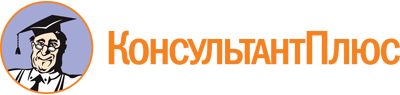 Закон РМ от 30.03.2012 N 14-З
(ред. от 27.02.2023)
"О бесплатной юридической помощи в Республике Мордовия"
(принят ГС РМ 28.03.2012)Документ предоставлен КонсультантПлюс

www.consultant.ru

Дата сохранения: 25.06.2023
 30 марта 2012 годаN 14-ЗСписок изменяющих документов(в ред. Законов РМ от 28.03.2016 N 21-З, от 27.06.2016 N 50-З,от 05.04.2017 N 17-З, от 26.11.2021 N 59-З, от 27.12.2021 N 83-З,от 27.02.2023 N 10-З)